I.C. di Castelverde – Scuole Primarie di Brazzuoli e di CastelverdeProve comuni di verifica PRIMO QUADRIMESTRE – a.s. 2019/2020 GEOGRAFIA – Classe SECONDAObiettivi di apprendimento monitorati:           A     ORIENTAMENTOAlunno/a …………………………………………………… Cl. 2^ ………. Data …………………………………Prove comuni di verifica primo quadrimestre: Geografia 1. La maestra assegna un banco per ogni alunno. In base alle coordinate fornite dall’insegnante, scrivi il nome di ogni alunno al posto giusto.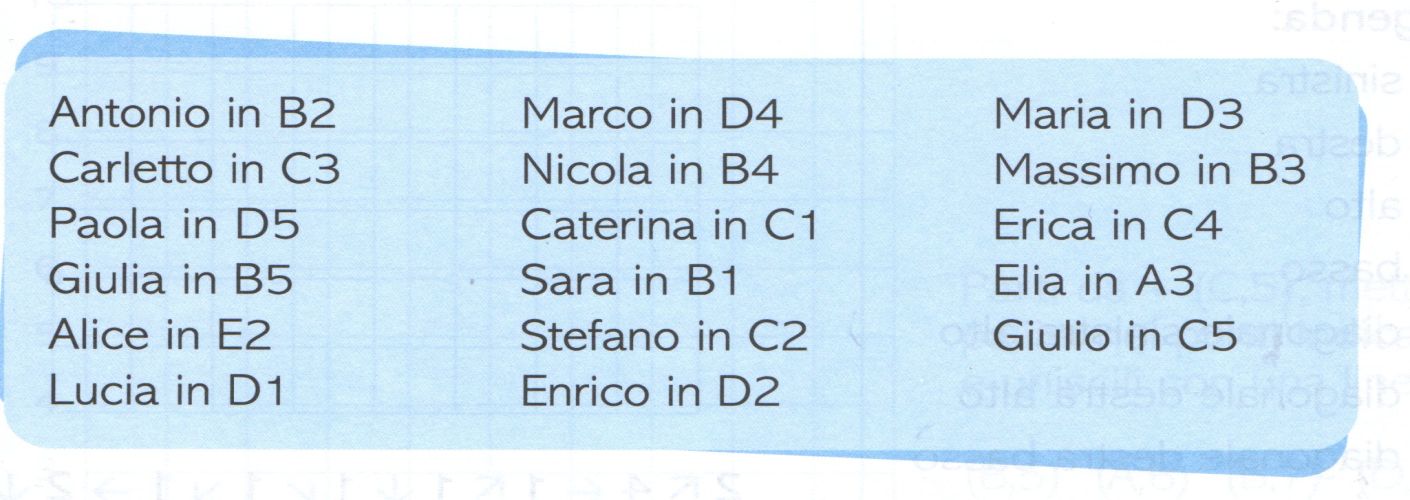 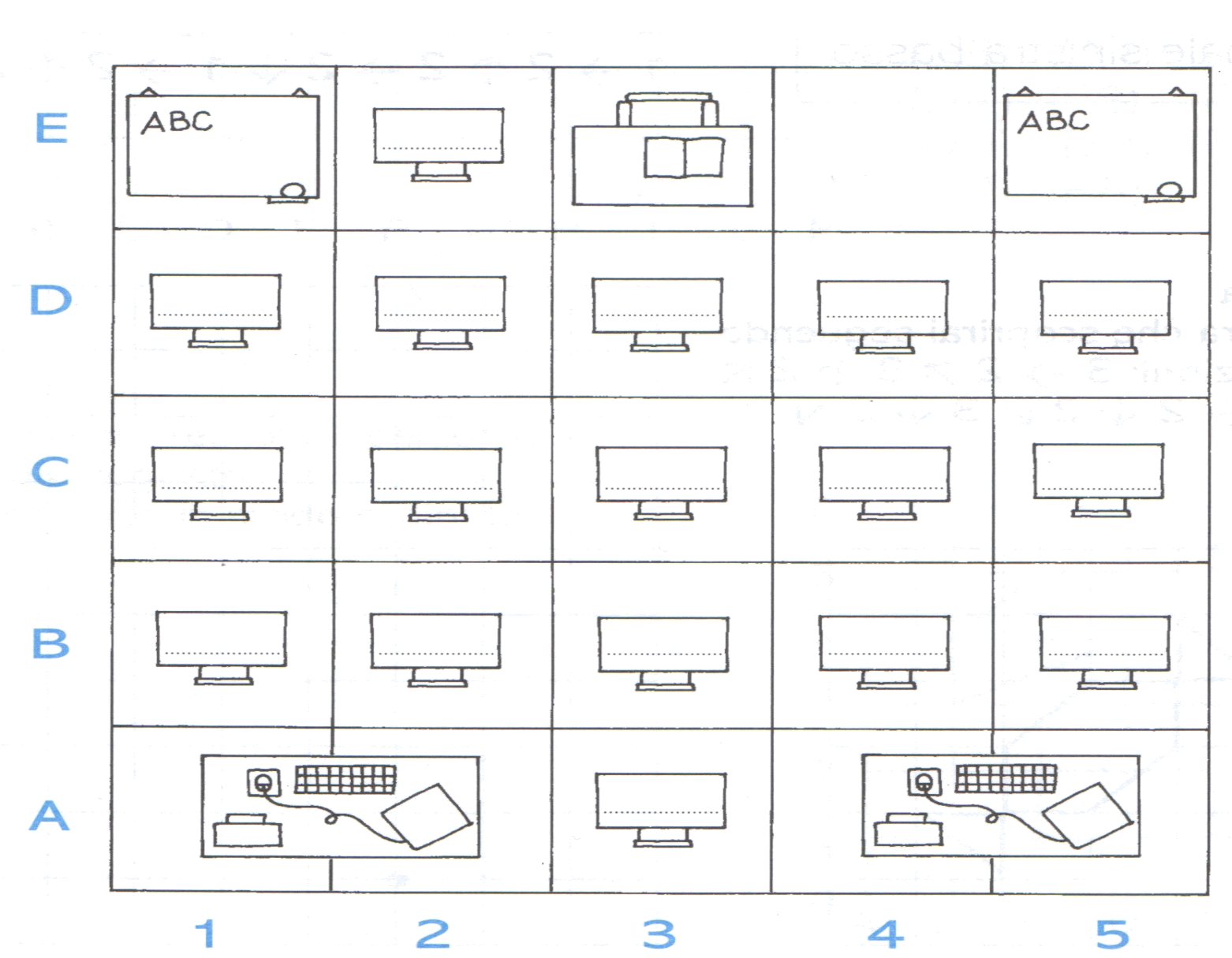 Metti una crocetta su V (vero) o F (falso).La luna è in centro.		V	F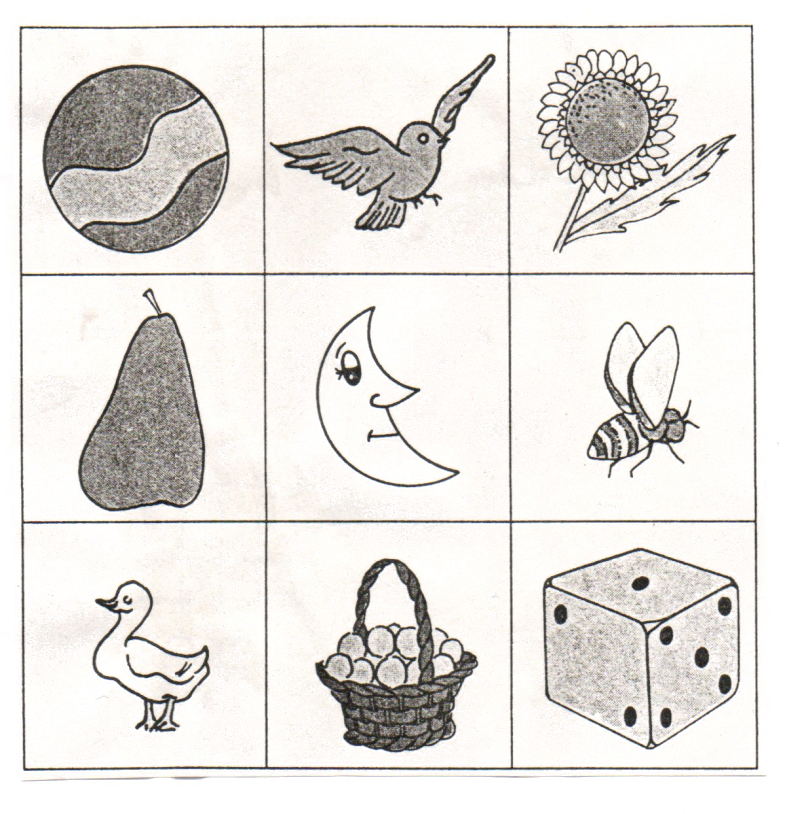 Il dado è in basso a sinistra.	V	FL’ape è in centro a destra.	V	FLa palla è in centro a sinistra.	V	FIl cesto è in basso in centro.	V	FL’uccellino è in alto in centro.	V	FLa pera è in basso a sinistra.	V	FLa papera è in basso a sinistra.	V	FIl girasole è in basso a destra.	V	F3) Organizzazione dello spazio---Inserisci al posto giusto i seguenti nomi:pavimenti, finestra, tappeto, libreria, soffitto, tavolo, termosifone, porta, sedie,divano, I.C. di CASTELVERDE - SCUOLA PRIMARIA di ___________________ RESTITUZIONE ESITI DELLE PROVE COMUNI QUADRIMESTRALILa somministrazione delle prove è avvenuta (barrare una o più voci)□ regolarmente, sia nei contenuti sia nei tempi□ mediante prove semplificate (obiettivi minimi riferiti al percorso di apprendimento personalizzato)□ mediante prove ridotte (quantità esercizi proposti)□ utilizzando un tempo superiore a quello previsto (tempo supplementare: min._____)□ mediante la lettura delle consegne da parte del docente□ con l’affiancamento da parte del docente (indicazioni operative, esemplificazioni)□ con la consultazione di mappe/schemi□ con il supporto di formulari/tabelle□ con il supporto della calcolatrice□ con il supporto di altri strumenti compensativi (specificare): _____________________________________________________________________________EVENTUALI ANNOTAZIONI DELL’ INSEGNANTE ____________________________________________________________________________________________________________________________________________________________                        Firma dell’insegnante __________________        	Firma del genitore ____________________Elementi fissi Elementi mobiliALUNNOCLASSE 2^DISCIPLINA GEOGRAFIADATA                                  ( I quad.  □ II quad.)OBIETTIVI MONITORATIVALUTAZIONEdell’insegnanteAUTOVALUTAZIONE ALUNNO/ASono soddisfatto/a dei risultati che ho raggiunto?A1. Conoscere ed utilizzare in modo appropriato gli indicatori spaziali (sopra, sotto, davanti, dietro, vicino, lontano, destra, sinistra).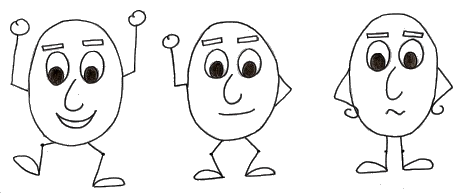 A3. Formulare proposte di organizzazione di spazi vissuti (giardino/cortile, aula, stanza ...).